News Release
Coos Bay District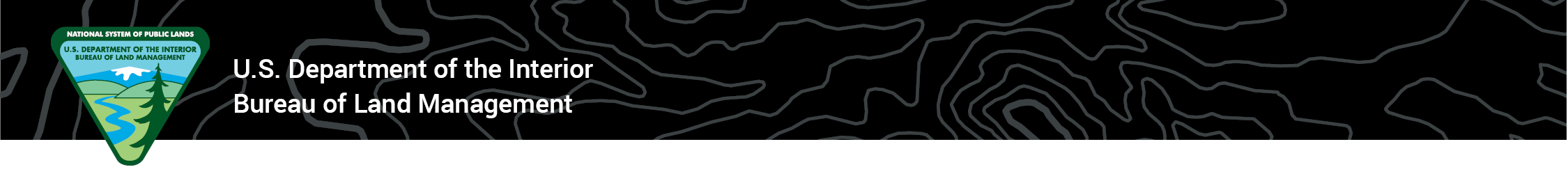 Media Contact: Megan Harper, (541) 751-4353FOR IMMEDIATE RELEASE: Dec. 8, 2023Bureau of Land Management is looking for summer interns in Coos Bay/North BendNORTH BEND, Ore. – Are you a student looking to kickstart a career in civil service? Are you looking for a fun, fulfilling way to spend your summer?From December 8 until December 18, 2023, the Bureau of Land Management is accepting applications for several internship positions at its Coos Bay District Office. These opportunities are part of the agency’s nationwide campaign to hire at least 100 paid student interns this summer.Anyone 16 years or older and enrolled or soon to be enrolled in school is eligible to apply for the student trainee intern positions. Interested students can apply on USAjobs.gov. Internships are available in a variety of career fields. The Coos Bay District is specifically looking for interns in:ArchaeologyNatural resourcesGeographic Information Systems (GIS)RealtyLand law“We are excited to welcome interns into our workforce this summer. There are great mentors eager to help students cultivate a future career in natural resources,” said Steve Lydick, Coos Bay District Manager. Leaders from the Bureau of Land Management will host two Zoom workshops to help students navigate the application process. “Applying for a job with the federal government is a little different than applying for other jobs,” said Amanda Roberts, BLM Prineville District Manager. Roberts will provide an hour-long presentation on building federal resumes. There will also be approximately 30 minutes available for workshop attendees to ask question. The two webinars will cover the same content. The first webinar will be recorded at posted to YouTube.The workshops will take place on:Saturday, Dec. 9 at 10 a.m.(register at https://blm.zoomgov.com/webinar/register/WN_bRLEkvirQRGj8O-b4g1dsw)Thursday, Dec. 14 at 4 p.m.(register at https://blm.zoomgov.com/webinar/register/WN_2w2NwSRJR6y_TX7GDVC0_Q)Students will get the most out of the workshop if they have already created an account on USAjobs.gov. -BLM-The BLM manages more than 245 million acres of public land located primarily in 12 western states, including Alaska, on behalf of the American people. The BLM also administers 700 million acres of sub-surface mineral estate throughout the nation. Our mission is to sustain the health, diversity, and productivity of America’s public lands for the use and enjoyment of present and future generations.